Husqvarna Ochronniki słuchu z osłoną ULTRA VISION 598750101Wygodne ochronniki słuchu z regulacją nacisku na głowę o 20%. Wyposażony w wizjer Ultra Vison zapewniający optymalną transmisję światła. Zawiera tekstylną osłonę między daszkiem a pałąkiem, chroniącą głowę przed trawą, kurzem i deszczem. Zawsze używać w połączeniu z okularami ochronnymi.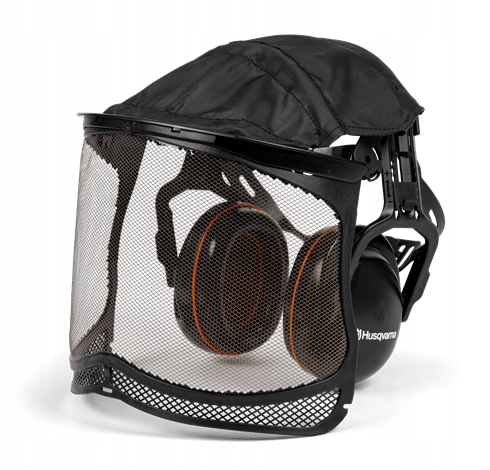 